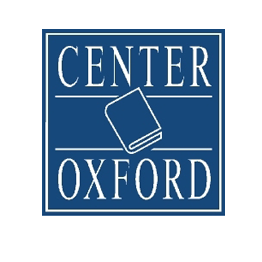 Predlog letne učne pripraveza pouk tujega jezika angleščinepo učbeniškem kompletuYOUNG EXPLORERS 1 Mladinska knjiga, Center Oxford, 2016Učbeniški komplet Young Explorers 1 vsebuje:učbenik,delovni zvezek z nalepkami,priročnik za učitelje, zgoščenke z zvočnimi posnetki,gradivo za učitelja s slikovnimi karticami, likoma Explorers, posterji, dodatno knjižico z gradivom za preverjanje ter DVD-jem,iTools – digitalni učbeniški komplet z animiranimi zgodbami in interaktivnimi vajami.Avtorji: Nina Lauder, Paul Shipton in Suzanne TorresZaložba: Oxford University Press (OUP)Leto izdaje: 2012Učbenik Young Explorers 1 je razdeljen na uvodno enoto in 6 učnih enot:UVODNA ENOTA – HELLO (str. 4–7)* Beseda učenec je v letni pripravi rabljena generično in se nanaša na učence in učenke.  **Velja na podlagi pridobljenega znanja po učbeniškem kompletu First Explorers 1 in 2. UNIT 1 – IN THE COUNTRY (str. 8-19)UNIT 2 – LET'S PLAY! (str. 20–31)UNIT 3 – CLOTHES (str. 32–43)UNIT 4 – MY BEDROOM (str. 44–55)UNIT 5 – WILD ANIMALS (str. 56–67)UNIT 6 – CAMPING (str. 68–79)Učna enotaNaslov učne enoteUVODNA ENOTAHELLOUNIT 1IN THE COUNTRYUNIT 2LET'S PLAY!UNIT 3CLOTHESUNIT 4MY BEDROOMUNIT 5WILD ANIMALSUNIT 6CAMPINGTEMACILJI IN DEJAVNOSTICILJI IN DEJAVNOSTICILJI IN DEJAVNOSTIJEZIKOVNA ZNANJAJEZIKOVNA ZNANJAKOMUNIKACIJSKE SPRETNOSTIUčenec* zna …BESEDIŠČEJEZIKOVNE STRUKTUREKOMUNIKACIJSKE SPRETNOSTIUčenec* zna …HelloAKTIVNOAKTIVNO- poimenovati mesece - povedati v katerem mescu ima rojstni dan- vprašati po rojstnem dnevu in na vprašanje odgovoriti- tvoriti vprašanja z What- poimenovati barve in števila do 20- vprašati po počutju in na vprašanje odgovoriti- vprašati po imenu in starosti ter na vprašanji odgovoriti- postavljati odločevalna vprašanja in nanje odgovoriti s kratkimi odgovoriHello- meseciMy birthday is in (May).When's your birthday? –In (October).What's (in the box)?- poimenovati mesece - povedati v katerem mescu ima rojstni dan- vprašati po rojstnem dnevu in na vprašanje odgovoriti- tvoriti vprašanja z What- poimenovati barve in števila do 20- vprašati po počutju in na vprašanje odgovoriti- vprašati po imenu in starosti ter na vprašanji odgovoriti- postavljati odločevalna vprašanja in nanje odgovoriti s kratkimi odgovoriHelloPONOVITEV**PONOVITEV**- poimenovati mesece - povedati v katerem mescu ima rojstni dan- vprašati po rojstnem dnevu in na vprašanje odgovoriti- tvoriti vprašanja z What- poimenovati barve in števila do 20- vprašati po počutju in na vprašanje odgovoriti- vprašati po imenu in starosti ter na vprašanji odgovoriti- postavljati odločevalna vprašanja in nanje odgovoriti s kratkimi odgovoriHello- barve- števila 1-20- Hello!, Hi!, tree, apple, cat, bird, ball, pencil case, bag, book, orange, flower, brother, sister, big, box, name, present, bike, dog, pen, birthdayHow are you? –I'm fine thanks.I see something (red).What's your name?How old are you? –I'm (eight).Is it (a bike)? –Yes, it is./No, it isn't.It's (big).- poimenovati mesece - povedati v katerem mescu ima rojstni dan- vprašati po rojstnem dnevu in na vprašanje odgovoriti- tvoriti vprašanja z What- poimenovati barve in števila do 20- vprašati po počutju in na vprašanje odgovoriti- vprašati po imenu in starosti ter na vprašanji odgovoriti- postavljati odločevalna vprašanja in nanje odgovoriti s kratkimi odgovoriHelloPASIVNOPASIVNO- poimenovati mesece - povedati v katerem mescu ima rojstni dan- vprašati po rojstnem dnevu in na vprašanje odgovoriti- tvoriti vprašanja z What- poimenovati barve in števila do 20- vprašati po počutju in na vprašanje odgovoriti- vprašati po imenu in starosti ter na vprašanji odgovoriti- postavljati odločevalna vprašanja in nanje odgovoriti s kratkimi odgovoriHello- noise, Surprise!I don't know.- poimenovati mesece - povedati v katerem mescu ima rojstni dan- vprašati po rojstnem dnevu in na vprašanje odgovoriti- tvoriti vprašanja z What- poimenovati barve in števila do 20- vprašati po počutju in na vprašanje odgovoriti- vprašati po imenu in starosti ter na vprašanji odgovoriti- postavljati odločevalna vprašanja in nanje odgovoriti s kratkimi odgovoriTEMACILJI IN DEJAVNOSTICILJI IN DEJAVNOSTICILJI IN DEJAVNOSTIJEZIKOVNA ZNANJAJEZIKOVNA ZNANJAKOMUNIKACIJSKE SPRETNOSTIUčenec zna …BESEDIŠČEJEZIKOVNE STRUKTUREKOMUNIKACIJSKE SPRETNOSTIUčenec zna …In the countryAKTIVNOAKTIVNO- poimenovati nekatere predmete povezane z raziskovanjem in nekatere žuželke- vprašati nekoga po svojini (s have got)  in na vprašanje odgovoriti s kratkimi odgovori- poimenovati barve in števila do 20- govoriti o svojini (stvareh, ki jih učenec ima oz. nima)- opisati nekatere živali (s have got in can)- vprašati za dovoljenje (s can) - govoriti o svojih najljubših stvareh In the country- besedišče povezano z raziskovanjemrucksack, watch, compass, torch, camera, notebook, binoculars, map- žuželkeinsects, grasshopper, bee, butterfly, beetle, ant- have got – 1. in 2. os. ed. (vprašalna oblika in kratki odgovori)- poimenovati nekatere predmete povezane z raziskovanjem in nekatere žuželke- vprašati nekoga po svojini (s have got)  in na vprašanje odgovoriti s kratkimi odgovori- poimenovati barve in števila do 20- govoriti o svojini (stvareh, ki jih učenec ima oz. nima)- opisati nekatere živali (s have got in can)- vprašati za dovoljenje (s can) - govoriti o svojih najljubših stvareh In the countryPONOVITEVPONOVITEV- poimenovati nekatere predmete povezane z raziskovanjem in nekatere žuželke- vprašati nekoga po svojini (s have got)  in na vprašanje odgovoriti s kratkimi odgovori- poimenovati barve in števila do 20- govoriti o svojini (stvareh, ki jih učenec ima oz. nima)- opisati nekatere živali (s have got in can)- vprašati za dovoljenje (s can) - govoriti o svojih najljubših stvareh In the country- barve- števila 1-20- Hello!, Hi!, tree, apple, cat, bird, ball, pencil case, bag, book, orange, flower, brother, sister, big, box, name, present, bike, dog, pen, birthday- have got – 1. os. ed. (trdilna in nikalna oblika), 3. os. ed. (trdilna oblika)  - naklonski glagol can (trdilna, nikalna in vprašalna oblika)- It's my favourite (insect)!  - poimenovati nekatere predmete povezane z raziskovanjem in nekatere žuželke- vprašati nekoga po svojini (s have got)  in na vprašanje odgovoriti s kratkimi odgovori- poimenovati barve in števila do 20- govoriti o svojini (stvareh, ki jih učenec ima oz. nima)- opisati nekatere živali (s have got in can)- vprašati za dovoljenje (s can) - govoriti o svojih najljubših stvareh In the countryPASIVNOPASIVNO- poimenovati nekatere predmete povezane z raziskovanjem in nekatere žuželke- vprašati nekoga po svojini (s have got)  in na vprašanje odgovoriti s kratkimi odgovori- poimenovati barve in števila do 20- govoriti o svojini (stvareh, ki jih učenec ima oz. nima)- opisati nekatere živali (s have got in can)- vprašati za dovoljenje (s can) - govoriti o svojih najljubših stvareh In the country- beautiful, Wow!, Look!, Over there!, lovely, friendI'm ready now.I don't know.Here you are./Here's (a picture).Be careful!- poimenovati nekatere predmete povezane z raziskovanjem in nekatere žuželke- vprašati nekoga po svojini (s have got)  in na vprašanje odgovoriti s kratkimi odgovori- poimenovati barve in števila do 20- govoriti o svojini (stvareh, ki jih učenec ima oz. nima)- opisati nekatere živali (s have got in can)- vprašati za dovoljenje (s can) - govoriti o svojih najljubših stvareh Medpredmetna povezava: žuželke (naravoslovje in tehnika)     Besedišče: grass, leaf, warning, poisonous, important, camouflage, hideMedpredmetna povezava: žuželke (naravoslovje in tehnika)     Besedišče: grass, leaf, warning, poisonous, important, camouflage, hideMedpredmetna povezava: žuželke (naravoslovje in tehnika)     Besedišče: grass, leaf, warning, poisonous, important, camouflage, hideMedpredmetna povezava: žuželke (naravoslovje in tehnika)     Besedišče: grass, leaf, warning, poisonous, important, camouflage, hideStališča in vrednote: razvijanje odnosa do žuželk in zavedanja o njihovi pomembnosti Stališča in vrednote: razvijanje odnosa do žuželk in zavedanja o njihovi pomembnosti Stališča in vrednote: razvijanje odnosa do žuželk in zavedanja o njihovi pomembnosti Stališča in vrednote: razvijanje odnosa do žuželk in zavedanja o njihovi pomembnosti Zgodba: The ant and the grasshopperZgodba: The ant and the grasshopperZgodba: The ant and the grasshopperZgodba: The ant and the grasshopperMedkulturna dimenzija (Read more!): AvstralijaMedkulturna dimenzija (Read more!): AvstralijaMedkulturna dimenzija (Read more!): AvstralijaMedkulturna dimenzija (Read more!): AvstralijaTEMACILJI IN DEJAVNOSTICILJI IN DEJAVNOSTICILJI IN DEJAVNOSTIJEZIKOVNA ZNANJAJEZIKOVNA ZNANJAKOMUNIKACIJSKE SPRETNOSTIUčenec zna …BESEDIŠČEJEZIKOVNE STRUKTUREKOMUNIKACIJSKE SPRETNOSTIUčenec zna …Let's playAKTIVNOAKTIVNO- poimenovati nekatere dejavnosti in predmete povezane s prostim časom- vprašati po zmožnostih (s can) in na vprašanja odgovoriti s kratkimi odgovori- poimenovati števila do 20- poimenovati nekatere dejavnosti in predmete povezane s prostim časom- govoriti o svojih zmožnostih (s can)- govoriti o osebni lastnini Let's play- besedišče povezano s prostočasnimi dejavnostmiplay … computer games, football, basketball, tennis, the piano, the violin, the drums, the recorderskateboard, dive , draw, skate, paint, ride a horse- naklonski glagol can (vprašalna oblika ter kratki odgovori)- poimenovati nekatere dejavnosti in predmete povezane s prostim časom- vprašati po zmožnostih (s can) in na vprašanja odgovoriti s kratkimi odgovori- poimenovati števila do 20- poimenovati nekatere dejavnosti in predmete povezane s prostim časom- govoriti o svojih zmožnostih (s can)- govoriti o osebni lastnini Let's playPONOVITEVPONOVITEV- poimenovati nekatere dejavnosti in predmete povezane s prostim časom- vprašati po zmožnostih (s can) in na vprašanja odgovoriti s kratkimi odgovori- poimenovati števila do 20- poimenovati nekatere dejavnosti in predmete povezane s prostim časom- govoriti o svojih zmožnostih (s can)- govoriti o osebni lastnini Let's play- števila 1-20- Hello!, Hi!, guitar, sing, run, ride a bike, rollerblade, sister, swim, read, write, music, instrument, wood, plant, flute, big, small, dance- naklonski glagol can (trdilna oblika)- What's this? –It's (my new skateboard).- I've got (a new guitar).- poimenovati nekatere dejavnosti in predmete povezane s prostim časom- vprašati po zmožnostih (s can) in na vprašanja odgovoriti s kratkimi odgovori- poimenovati števila do 20- poimenovati nekatere dejavnosti in predmete povezane s prostim časom- govoriti o svojih zmožnostih (s can)- govoriti o osebni lastnini Let's playPASIVNOPASIVNO- poimenovati nekatere dejavnosti in predmete povezane s prostim časom- vprašati po zmožnostih (s can) in na vprašanja odgovoriti s kratkimi odgovori- poimenovati števila do 20- poimenovati nekatere dejavnosti in predmete povezane s prostim časom- govoriti o svojih zmožnostih (s can)- govoriti o osebni lastnini Let's play- Sorry!, Listen!, super, sporty, clever, picture, traditional, specialHow about you?I love (football).- poimenovati nekatere dejavnosti in predmete povezane s prostim časom- vprašati po zmožnostih (s can) in na vprašanja odgovoriti s kratkimi odgovori- poimenovati števila do 20- poimenovati nekatere dejavnosti in predmete povezane s prostim časom- govoriti o svojih zmožnostih (s can)- govoriti o osebni lastnini Medpredmetna povezava: glasba (glasbena umetnost)     Besedišče: India, sitar, Nigeria, shaker, animal skin, armadillo, sea shells, South AmericaMedpredmetna povezava: glasba (glasbena umetnost)     Besedišče: India, sitar, Nigeria, shaker, animal skin, armadillo, sea shells, South AmericaMedpredmetna povezava: glasba (glasbena umetnost)     Besedišče: India, sitar, Nigeria, shaker, animal skin, armadillo, sea shells, South AmericaMedpredmetna povezava: glasba (glasbena umetnost)     Besedišče: India, sitar, Nigeria, shaker, animal skin, armadillo, sea shells, South AmericaStališča in vrednote: razvijanje ustreznega odnosa do sosedovStališča in vrednote: razvijanje ustreznega odnosa do sosedovStališča in vrednote: razvijanje ustreznega odnosa do sosedovStališča in vrednote: razvijanje ustreznega odnosa do sosedovZgodba: Space Explorers 1Zgodba: Space Explorers 1Zgodba: Space Explorers 1Zgodba: Space Explorers 1Medkulturna dimenzija (Read more!): Združene države AmerikeMedkulturna dimenzija (Read more!): Združene države AmerikeMedkulturna dimenzija (Read more!): Združene države AmerikeMedkulturna dimenzija (Read more!): Združene države AmerikeTEMACILJI IN DEJAVNOSTICILJI IN DEJAVNOSTICILJI IN DEJAVNOSTIJEZIKOVNA ZNANJAJEZIKOVNA ZNANJAKOMUNIKACIJSKE SPRETNOSTIUčenec zna …BESEDIŠČEJEZIKOVNE STRUKTUREKOMUNIKACIJSKE SPRETNOSTIUčenec zna …ClothesAKTIVNOAKTIVNO- poimenovati nekatera oblačila in obutev ter letne čase- vprašati, kaj ima nekdo oblečeno in kaj počne v tem trenutku ter na vprašanje odgovoriti- povedati, kaj ima (oz. česar nima) nekdo oblečeno  - poimenovati barve- poimenovati nekatera oblačila in obutev- vprašati, kakšno je vreme in na vprašanje odgovoriti- postaviti odločevalna vprašanja o letnih časih in nanje odgovoriti- povedati, kaj nekdo ima- vprašati, kje se nekdo nahajaClothes- besedišče povezano z oblačili in obutvijosunglasses, sandals, swimsuit, jeans, scarf, raincoat, woolly hat, gloves- letni časisummer, autumn, winter, spring- opisni sedanjik – 3. os. ed. (trdilna, nikalna in vprašalna oblika)- What's he/she wearing/doing?- He/She's wearing/playing …- He/She isn't wearing …- poimenovati nekatera oblačila in obutev ter letne čase- vprašati, kaj ima nekdo oblečeno in kaj počne v tem trenutku ter na vprašanje odgovoriti- povedati, kaj ima (oz. česar nima) nekdo oblečeno  - poimenovati barve- poimenovati nekatera oblačila in obutev- vprašati, kakšno je vreme in na vprašanje odgovoriti- postaviti odločevalna vprašanja o letnih časih in nanje odgovoriti- povedati, kaj nekdo ima- vprašati, kje se nekdo nahajaClothesPONOVITEVPONOVITEV- poimenovati nekatera oblačila in obutev ter letne čase- vprašati, kaj ima nekdo oblečeno in kaj počne v tem trenutku ter na vprašanje odgovoriti- povedati, kaj ima (oz. česar nima) nekdo oblečeno  - poimenovati barve- poimenovati nekatera oblačila in obutev- vprašati, kakšno je vreme in na vprašanje odgovoriti- postaviti odločevalna vprašanja o letnih časih in nanje odgovoriti- povedati, kaj nekdo ima- vprašati, kje se nekdo nahajaClothes- barve- besedišče povezano oblačili in obutvijo ter vremenomclothes, shorts, trousers, shoes, hat, boots, T-shirt, cold, hot, rainy, sunny, windy, snowy- new, big, park, leaves, boy, girl, sheep- opisni sedanjik – 1. os. ed. (trdilna oblika)- Is it (autumn)? –Yes, it is.- What's the weather like today? –It's (summer).- He's got (an umbrella).- Where's (Carla)?- poimenovati nekatera oblačila in obutev ter letne čase- vprašati, kaj ima nekdo oblečeno in kaj počne v tem trenutku ter na vprašanje odgovoriti- povedati, kaj ima (oz. česar nima) nekdo oblečeno  - poimenovati barve- poimenovati nekatera oblačila in obutev- vprašati, kakšno je vreme in na vprašanje odgovoriti- postaviti odločevalna vprašanja o letnih časih in nanje odgovoriti- povedati, kaj nekdo ima- vprašati, kje se nekdo nahajaClothesPASIVNOPASIVNO- poimenovati nekatera oblačila in obutev ter letne čase- vprašati, kaj ima nekdo oblečeno in kaj počne v tem trenutku ter na vprašanje odgovoriti- povedati, kaj ima (oz. česar nima) nekdo oblečeno  - poimenovati barve- poimenovati nekatera oblačila in obutev- vprašati, kakšno je vreme in na vprašanje odgovoriti- postaviti odločevalna vprašanja o letnih časih in nanje odgovoriti- povedati, kaj nekdo ima- vprašati, kje se nekdo nahajaClothes- water fight, all day, veryWait a minute!I don't understand.Oh no!She's over there!- poimenovati nekatera oblačila in obutev ter letne čase- vprašati, kaj ima nekdo oblečeno in kaj počne v tem trenutku ter na vprašanje odgovoriti- povedati, kaj ima (oz. česar nima) nekdo oblečeno  - poimenovati barve- poimenovati nekatera oblačila in obutev- vprašati, kakšno je vreme in na vprašanje odgovoriti- postaviti odločevalna vprašanja o letnih časih in nanje odgovoriti- povedati, kaj nekdo ima- vprašati, kje se nekdo nahajaMedpredmetna povezava: prazniki (družba)     Besedišče: Diwali, festival, India, candles, sweets, special, New Year, China, fireworks, Cherry Blossom, Japan, picnic, teaMedpredmetna povezava: prazniki (družba)     Besedišče: Diwali, festival, India, candles, sweets, special, New Year, China, fireworks, Cherry Blossom, Japan, picnic, teaMedpredmetna povezava: prazniki (družba)     Besedišče: Diwali, festival, India, candles, sweets, special, New Year, China, fireworks, Cherry Blossom, Japan, picnic, teaMedpredmetna povezava: prazniki (družba)     Besedišče: Diwali, festival, India, candles, sweets, special, New Year, China, fireworks, Cherry Blossom, Japan, picnic, teaStališča in vrednote: razvijanje odgovornosti do pomoči soljudem (tj. prijateljem)Stališča in vrednote: razvijanje odgovornosti do pomoči soljudem (tj. prijateljem)Stališča in vrednote: razvijanje odgovornosti do pomoči soljudem (tj. prijateljem)Stališča in vrednote: razvijanje odgovornosti do pomoči soljudem (tj. prijateljem)Zgodba: The emperor's new clothesZgodba: The emperor's new clothesZgodba: The emperor's new clothesZgodba: The emperor's new clothesMedkulturna dimenzija (Read more!): IndijaMedkulturna dimenzija (Read more!): IndijaMedkulturna dimenzija (Read more!): IndijaMedkulturna dimenzija (Read more!): IndijaTEMACILJI IN DEJAVNOSTICILJI IN DEJAVNOSTICILJI IN DEJAVNOSTIJEZIKOVNA ZNANJAJEZIKOVNA ZNANJAKOMUNIKACIJSKE SPRETNOSTIUčenec zna …BESEDIŠČEJEZIKOVNE STRUKTUREKOMUNIKACIJSKE SPRETNOSTIUčenec zna …My bedroomAKTIVNOAKTIVNO- poimenovati nekatere predmete in pohištvo v hiši- vprašati, kje v hiši/sobi se nekaj nahaja in na vprašanje odgovoriti- poimenovati barve- poimenovati nekatere prostore v hiši ter predmete in pohištvo - povedati, kje se kaj nahaja - postaviti odločevalna vprašanja o tem, kje se kaj nahaja ter nanje odgovoriti - opisati nekatera domovanjaMy bedroom- besedišče povezano s predmeti in pohištvom v sobimirror, radio, plant, bin, wardrobe, bookcase, picture, lampfridge, cooker, TV, sofa, next to- vprašanja z Where in nekateri krajevni predlogi - Where's (my book)? –It's (on the table).- poimenovati nekatere predmete in pohištvo v hiši- vprašati, kje v hiši/sobi se nekaj nahaja in na vprašanje odgovoriti- poimenovati barve- poimenovati nekatere prostore v hiši ter predmete in pohištvo - povedati, kje se kaj nahaja - postaviti odločevalna vprašanja o tem, kje se kaj nahaja ter nanje odgovoriti - opisati nekatera domovanjaMy bedroomPONOVITEVPONOVITEV- poimenovati nekatere predmete in pohištvo v hiši- vprašati, kje v hiši/sobi se nekaj nahaja in na vprašanje odgovoriti- poimenovati barve- poimenovati nekatere prostore v hiši ter predmete in pohištvo - povedati, kje se kaj nahaja - postaviti odločevalna vprašanja o tem, kje se kaj nahaja ter nanje odgovoriti - opisati nekatera domovanjaMy bedroom- barve- besedišče povezano s prostori v hiši in pohištvombedroom, kitchen, living room, table, bed, door, chair, cupboard- in, on, woolly hat, T-shirt, mouse, rabbit, ball, mum, dad, rucksack, big, small- There's (a mirror).- Where is it?- Is it (on the floor)? –Yes, it is./No, it isn't.- have got – 3. os. ed./mn. (trdilna in nikalna oblika)  - poimenovati nekatere predmete in pohištvo v hiši- vprašati, kje v hiši/sobi se nekaj nahaja in na vprašanje odgovoriti- poimenovati barve- poimenovati nekatere prostore v hiši ter predmete in pohištvo - povedati, kje se kaj nahaja - postaviti odločevalna vprašanja o tem, kje se kaj nahaja ter nanje odgovoriti - opisati nekatera domovanjaMy bedroomPASIVNOPASIVNO- poimenovati nekatere predmete in pohištvo v hiši- vprašati, kje v hiši/sobi se nekaj nahaja in na vprašanje odgovoriti- poimenovati barve- poimenovati nekatere prostore v hiši ter predmete in pohištvo - povedati, kje se kaj nahaja - postaviti odločevalna vprašanja o tem, kje se kaj nahaja ter nanje odgovoriti - opisati nekatera domovanjaMy bedroom- pet, cage, behind, Look!, Quick!, cookbook, people, inside, partsI don't know.What is it?It's over there!- poimenovati nekatere predmete in pohištvo v hiši- vprašati, kje v hiši/sobi se nekaj nahaja in na vprašanje odgovoriti- poimenovati barve- poimenovati nekatere prostore v hiši ter predmete in pohištvo - povedati, kje se kaj nahaja - postaviti odločevalna vprašanja o tem, kje se kaj nahaja ter nanje odgovoriti - opisati nekatera domovanjaMedpredmetna povezava: domovanja (družba)     Besedišče: houses, countries, Arctic, hunters, igloos, snow, windows, Amazon, stilts, wood, leaves,                                                                                                               Africa, Masai, huts, mud, grass, natural, materials, Berber, Morocco, Spain, cave, rockMedpredmetna povezava: domovanja (družba)     Besedišče: houses, countries, Arctic, hunters, igloos, snow, windows, Amazon, stilts, wood, leaves,                                                                                                               Africa, Masai, huts, mud, grass, natural, materials, Berber, Morocco, Spain, cave, rockMedpredmetna povezava: domovanja (družba)     Besedišče: houses, countries, Arctic, hunters, igloos, snow, windows, Amazon, stilts, wood, leaves,                                                                                                               Africa, Masai, huts, mud, grass, natural, materials, Berber, Morocco, Spain, cave, rockMedpredmetna povezava: domovanja (družba)     Besedišče: houses, countries, Arctic, hunters, igloos, snow, windows, Amazon, stilts, wood, leaves,                                                                                                               Africa, Masai, huts, mud, grass, natural, materials, Berber, Morocco, Spain, cave, rockStališča in vrednote: razvijanje ustreznega odnosa do soljudi (vljudnost, bonton)Stališča in vrednote: razvijanje ustreznega odnosa do soljudi (vljudnost, bonton)Stališča in vrednote: razvijanje ustreznega odnosa do soljudi (vljudnost, bonton)Stališča in vrednote: razvijanje ustreznega odnosa do soljudi (vljudnost, bonton)Zgodba: Space Explorers 2Zgodba: Space Explorers 2Zgodba: Space Explorers 2Zgodba: Space Explorers 2Medkulturna dimenzija (Read more!): JaponskaMedkulturna dimenzija (Read more!): JaponskaMedkulturna dimenzija (Read more!): JaponskaMedkulturna dimenzija (Read more!): JaponskaTEMACILJI IN DEJAVNOSTICILJI IN DEJAVNOSTICILJI IN DEJAVNOSTIJEZIKOVNA ZNANJAJEZIKOVNA ZNANJAKOMUNIKACIJSKE SPRETNOSTIUčenec zna …BESEDIŠČEJEZIKOVNE STRUKTUREKOMUNIKACIJSKE SPRETNOSTIUčenec zna …Wild animalsAKTIVNOAKTIVNO- poimenovati nekatere divje živali in njihove telesne dele - postaviti odločevalna vprašanja o telesnih delih nekaterih divjih živali in nanje odgovoriti s kratkimi odgovori  - poimenovati barve in števila ter nekatere živalske telesne dele- opisati živali (s have got in can)- vprašati o zmožnosti nekaterih živali (s can) in na vprašanje odgovoritiWild animals- besedišče povezano z divjimi živalmi in deli živalskih telescrocodile, zebra, parrot, flamingo, lion, python, monkey, gorilla scales, claws, teeth, feathers, hair, whiskers- have got – 3. os. ed. (vprašalna oblika in kratki odgovori)- poimenovati nekatere divje živali in njihove telesne dele - postaviti odločevalna vprašanja o telesnih delih nekaterih divjih živali in nanje odgovoriti s kratkimi odgovori  - poimenovati barve in števila ter nekatere živalske telesne dele- opisati živali (s have got in can)- vprašati o zmožnosti nekaterih živali (s can) in na vprašanje odgovoritiWild animalsPONOVITEVPONOVITEV- poimenovati nekatere divje živali in njihove telesne dele - postaviti odločevalna vprašanja o telesnih delih nekaterih divjih živali in nanje odgovoriti s kratkimi odgovori  - poimenovati barve in števila ter nekatere živalske telesne dele- opisati živali (s have got in can)- vprašati o zmožnosti nekaterih živali (s can) in na vprašanje odgovoritiWild animals- barve in števila- besedišče povezano z deli telesaears, mouth, wings, legs, head, body, tail, arms, eyes, nose, hands, feet- in, tree, big, long, walk, short, small- have got – 3. os. ed. (trdilna in nikalna oblika)- naklonski glagol can - poimenovati nekatere divje živali in njihove telesne dele - postaviti odločevalna vprašanja o telesnih delih nekaterih divjih živali in nanje odgovoriti s kratkimi odgovori  - poimenovati barve in števila ter nekatere živalske telesne dele- opisati živali (s have got in can)- vprašati o zmožnosti nekaterih živali (s can) in na vprašanje odgovoritiWild animalsPASIVNOPASIVNO- poimenovati nekatere divje živali in njihove telesne dele - postaviti odločevalna vprašanja o telesnih delih nekaterih divjih živali in nanje odgovoriti s kratkimi odgovori  - poimenovati barve in števila ter nekatere živalske telesne dele- opisati živali (s have got in can)- vprašati o zmožnosti nekaterih živali (s can) in na vprašanje odgovoritiWild animals- Look!, zoo, elephant, funky, jungle, colourful, silly, hissWhat's your favourite animal?Can I help you?What is it?That's right!- poimenovati nekatere divje živali in njihove telesne dele - postaviti odločevalna vprašanja o telesnih delih nekaterih divjih živali in nanje odgovoriti s kratkimi odgovori  - poimenovati barve in števila ter nekatere živalske telesne dele- opisati živali (s have got in can)- vprašati o zmožnosti nekaterih živali (s can) in na vprašanje odgovoritiMedpredmetna povezava: sesalci (naravoslovje in tehnika)     Besedišče: lion, dolphin, mammals, lay eggs, baby, milk, vegetables, backbone, cold                                                                                                                                     blood, warm, humans, reptilesMedpredmetna povezava: sesalci (naravoslovje in tehnika)     Besedišče: lion, dolphin, mammals, lay eggs, baby, milk, vegetables, backbone, cold                                                                                                                                     blood, warm, humans, reptilesMedpredmetna povezava: sesalci (naravoslovje in tehnika)     Besedišče: lion, dolphin, mammals, lay eggs, baby, milk, vegetables, backbone, cold                                                                                                                                     blood, warm, humans, reptilesMedpredmetna povezava: sesalci (naravoslovje in tehnika)     Besedišče: lion, dolphin, mammals, lay eggs, baby, milk, vegetables, backbone, cold                                                                                                                                     blood, warm, humans, reptilesStališča in vrednote: razvijanje ustreznega odnosa do živali in njihove zaščiteStališča in vrednote: razvijanje ustreznega odnosa do živali in njihove zaščiteStališča in vrednote: razvijanje ustreznega odnosa do živali in njihove zaščiteStališča in vrednote: razvijanje ustreznega odnosa do živali in njihove zaščiteZgodba: The Magic TreeZgodba: The Magic TreeZgodba: The Magic TreeZgodba: The Magic TreeMedkulturna dimenzija (Read more!): MarokoMedkulturna dimenzija (Read more!): MarokoMedkulturna dimenzija (Read more!): MarokoMedkulturna dimenzija (Read more!): MarokoTEMACILJI IN DEJAVNOSTICILJI IN DEJAVNOSTICILJI IN DEJAVNOSTIJEZIKOVNA ZNANJAJEZIKOVNA ZNANJAKOMUNIKACIJSKE SPRETNOSTIUčenec zna …BESEDIŠČEJEZIKOVNE STRUKTUREKOMUNIKACIJSKE SPRETNOSTIUčenec zna …CampingAKTIVNOAKTIVNO- poimenovati posamezno hrano, pijačo in obroke - vprašati nekoga, kaj mara in česa ne (z like) in na vprašanje odgovoriti s kratkimi odgovori - povedati, katero hrano in pijačo mara in katere ne- opisati živali (s have got in can)- povedati, da je lačen oz. žejen- opisati, kako se določena hrana proizvedeCamping- besedišče povezano s hrano in pijačo ter obrokisalad, toast, water, jam, sandwiches, pasta, eggs, juicebreakfast, lunch, dinner, rice, vegetables, ham- glagol like v sedanjiku – 1. in 2. os. ed. (vprašalna oblika in kratki odgovori)- poimenovati posamezno hrano, pijačo in obroke - vprašati nekoga, kaj mara in česa ne (z like) in na vprašanje odgovoriti s kratkimi odgovori - povedati, katero hrano in pijačo mara in katere ne- opisati živali (s have got in can)- povedati, da je lačen oz. žejen- opisati, kako se določena hrana proizvedeCampingPONOVITEVPONOVITEV- poimenovati posamezno hrano, pijačo in obroke - vprašati nekoga, kaj mara in česa ne (z like) in na vprašanje odgovoriti s kratkimi odgovori - povedati, katero hrano in pijačo mara in katere ne- opisati živali (s have got in can)- povedati, da je lačen oz. žejen- opisati, kako se določena hrana proizvedeCamping- števila- besedišče povezano s hrano bananas, sausages, apples, chicken, orange, cakes- thirsty, big, lorry- glagol like v sedanjiku – 1. os. ed. (trdilna in nikalna oblika)- I'm (hungry).- Where's (my breakfast)?- naklonski glagol can - poimenovati posamezno hrano, pijačo in obroke - vprašati nekoga, kaj mara in česa ne (z like) in na vprašanje odgovoriti s kratkimi odgovori - povedati, katero hrano in pijačo mara in katere ne- opisati živali (s have got in can)- povedati, da je lačen oz. žejen- opisati, kako se določena hrana proizvedeCampingPASIVNOPASIVNO- poimenovati posamezno hrano, pijačo in obroke - vprašati nekoga, kaj mara in česa ne (z like) in na vprašanje odgovoriti s kratkimi odgovori - povedati, katero hrano in pijačo mara in katere ne- opisati živali (s have got in can)- povedati, da je lačen oz. žejen- opisati, kako se določena hrana proizvedeCamping- campsite, Mr, food, monster, yummy, yoghurt, make, cut, people, shops, countriesLet's (eat)!No, thanks.Can I have (water), please?I have/don't have (pasta for lunch).- poimenovati posamezno hrano, pijačo in obroke - vprašati nekoga, kaj mara in česa ne (z like) in na vprašanje odgovoriti s kratkimi odgovori - povedati, katero hrano in pijačo mara in katere ne- opisati živali (s have got in can)- povedati, da je lačen oz. žejen- opisati, kako se določena hrana proizvedeMedpredmetna povezava: proizvodnja (naravoslovje in tehnika)     Besedišče: wheat, flour, seeds, farmers, plant, tractor, grows, fields, cut, machine,                                                                                                                                             mill, bread, cereal, pasta, pizzaMedpredmetna povezava: proizvodnja (naravoslovje in tehnika)     Besedišče: wheat, flour, seeds, farmers, plant, tractor, grows, fields, cut, machine,                                                                                                                                             mill, bread, cereal, pasta, pizzaMedpredmetna povezava: proizvodnja (naravoslovje in tehnika)     Besedišče: wheat, flour, seeds, farmers, plant, tractor, grows, fields, cut, machine,                                                                                                                                             mill, bread, cereal, pasta, pizzaMedpredmetna povezava: proizvodnja (naravoslovje in tehnika)     Besedišče: wheat, flour, seeds, farmers, plant, tractor, grows, fields, cut, machine,                                                                                                                                             mill, bread, cereal, pasta, pizzaStališča in vrednote: razvijanje ustreznega odnosa do lastnega zdravja in zdrave prehraneStališča in vrednote: razvijanje ustreznega odnosa do lastnega zdravja in zdrave prehraneStališča in vrednote: razvijanje ustreznega odnosa do lastnega zdravja in zdrave prehraneStališča in vrednote: razvijanje ustreznega odnosa do lastnega zdravja in zdrave prehraneZgodba: Space Explorers 3Zgodba: Space Explorers 3Zgodba: Space Explorers 3Zgodba: Space Explorers 3Medkulturna dimenzija (Read more!): EkvadorMedkulturna dimenzija (Read more!): EkvadorMedkulturna dimenzija (Read more!): EkvadorMedkulturna dimenzija (Read more!): Ekvador